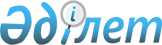 Күршім аудандық мәслихатының 2020 жылғы 25 желтоқсандағы № 58/3-VI "2021-2023 жылдарға арналғанКүршім ауданының бюджеті туралы" шешіміне өзгерістер енгізу туралыШығыс Қазақстан облысы Күршім аудандық мәслихатының 2021 жылғы 8 қарашадағы № 10/2-VII шешімі. Қазақстан Республикасының Әділет министрлігінде 2021 жылғы 22 қарашада № 25272 болып тіркелді
      Күршім аудандық мәслихаты ШЕШТІ:
      1. Күршім аудандық мәслихатының "2021-2023 жылдарға арналған Күршім ауданының бюджеті туралы" 2020 жылғы 25 желтоқсандағы № 58/3-VI (Нормативтік құқықтық актілерді мемлекеттік тіркеу тізілімінде № 8273 болып тіркелген) шешіміне мынадай өзгерістер енгізілсін:
      1-тармақ жаңа редакцияда жазылсын:
      "1. 2021-2023 жылдарға арналған аудандық бюджет тиісінше 1, 2, 3 қосымшаларға сәйкес, соның ішінде 2021 жылға мынадай көлемдерде бекітілсін:
      1) кірістер - 8317964,7мың теңге, соның ішінде:
      салықтық түсімдер - 1066969,0 мың теңге;
      салықтық емес түсімдер - 23566,5 мың теңге;
      негізгі капиталды сатудан түскен түсімдер - 7569,0 мың теңге;
      трансферттердің түсімі - 7219860,2 мың теңге;
      2) шығындар - 8422308,9 мың теңге;
      3) таза бюджеттік кредит беру - 72166,2 мың теңге;
      бюджеттік кредиттер - 100162,2 мың теңге;
      бюджеттік кредиттерді өтеу - 27996,0 мың теңге;
      4) қаржы активтерімен жасалатын операциялар бойынша сальдо - 0,0 мың теңге;
      қаржы активтерін сатып алу - 0,0 мың теңге;
      5) бюджет тапшылығы (профицит) - - 176510,4 мың теңге;
      6) бюджет тапшылығын қаржыландыру (профицитті пайдалану) - 176510,4 мың теңге:
      қарыздардың түсуі - 99509,0 мың теңге;
      қарыздарды өтеу - 27996,0 мың теңге;
      бюджет қаражатының пайдаланылатын қалдықтары - 104997,4 мың теңге.";
      көрсетілген шешімнің 1 қосымшасы осы шешімнің қосымшасына сәйкес жаңа редакцияда жазылсын.
      2. Осы шешім 2021 жылдың 1 қаңтардан бастап қолданысқа енгізіледі. 2021 жылға арналған аудандық бюджет 2021 жыл
					© 2012. Қазақстан Республикасы Әділет министрлігінің «Қазақстан Республикасының Заңнама және құқықтық ақпарат институты» ШЖҚ РМК
				
      Мәслихат хатшысы

М. Калелов
Күршім 
аудандық мәслихатының 
2021 жылғы 03 қарашадағы 
№ 10/2-VII шешіміне қосымшаКүршім 
аудандық мәслихатының 
2020 жылғы 25 желтоқсандағы 
№ 58/3-VI шешіміне 1 қосымша
Санаты
Санаты
Санаты
Санаты
Барлығы (мың теңге)
Сыныбы
Сыныбы
Сыныбы
Барлығы (мың теңге)
Iшкi сыныбы
Iшкi сыныбы
Барлығы (мың теңге)
Атауы
Барлығы (мың теңге)
1
2
3
4
5
І. КІРІСТЕР
8317964,7
1
Салықтық түсімдер
1066969,0
01
Табыс салығы
586628,0
1
Корпоративтік табыс салығы
93600,0
2
Жеке табыс салығы
493028,0
03
Әлеуметтiк салық
411202,0
1
Әлеуметтік салық
411202,0
04
Меншiкке салынатын салықтар
43100,0
1
Мүлiкке салынатын салықтар
43100,0
05
Тауарларға, жұмыстарға және қызметтерге салынатын iшкi салықтар
22983,0
2
Акциздер
1769,0
3
Табиғи және басқа да ресурстарды пайдаланғаны үшiн түсетiн түсiмдер
15665,0
4
Кәсiпкерлiк және кәсiби қызметтi жүргiзгенi үшiн алынатын алымдар
5549,0
08
Заңдық мәнді іс-әрекеттерді жасағаны және (немесе) оған уәкілеттігі бар мемлекеттік органдар немесе лауазымды адамдар құжаттар бергені үшін алынатын міндетті төлемдер
3056,0
1
Мемлекеттік баж
3056,0
2
Салықтық емес түсiмдер
23566,5
01
Мемлекеттік меншіктен түсетін кірістер
2173,0
1
Мемлекеттік кәсіпорындардың таза кірісі бөлігінің түсімдері
28,0
5
Мемлекет меншігіндегі мүлікті жалға беруден түсетін кірістер
1430,0
7
Мемлекеттік бюджеттен берілген кредиттер бойынша сыйақылар
29,0
9
Мемлекеттік меншіктен түсетін басқа да кірістер
686,0
04
Қаржыландырылатын мемлекеттік мекемелер салатын айыппұлдар, өсімпұлдар, санкциялар, өндіріп алулар мемлекеттік бюджеттен, сондай-ақ бюджеттен ұсталатын және қаржыландырылатын (шығыстар сметасы) Қазақстан Республикасы Ұлттық Банкі
1994,0
1
Қаржыландырылатын мемлекеттік мекемелер салатын айыппұлдар, өсімпұлдар, санкциялар, өндіріп алулар мемлекеттік бюджеттен, сондай-ақ бюджеттен ұсталатын және қаржыландырылатын (шығыстар сметасы) Қазақстан Республикасы Ұлттық Банкі
1994,0
06
Басқа да салықтық емес түсімдер
19399,5
1
Басқа да салықтық емес түсімдер
19399,5
3
Негізгі капиталды сатудан түсетін түсімдер
7569,0
03
Жерді және материалдық емес активтерді сату
7569,0
1
Жерді сату
7569,0
4
Трансферттердің түсімдері
7219860,2
01
Төмен тұрған мемлекеттік басқару органдарынан түсетін трансферттер
23,4
3
Аудандық манызы бар қалалардың ауылдардың кенттердің ауылдық округтардың бюджеттерінен трансферттер
23,4
02
Мемлекеттік басқарудың жоғары тұрған органдарынан түсетін трансферттер
7219836,8
 2
Облыстық бюджеттен түсетін трансферттер
7219836,8
Функционалдық топ
Функционалдық топ
Функционалдық топ
Функционалдық топ
Функционалдық топ
Барлығы (мың теңге)
Функционалдық кіші топ
Функционалдық кіші топ
Функционалдық кіші топ
Функционалдық кіші топ
Барлығы (мың теңге)
Бюджеттік бағдарламалардың әкімшісі
Бюджеттік бағдарламалардың әкімшісі
Бюджеттік бағдарламалардың әкімшісі
Барлығы (мың теңге)
Бағдарлама
Бағдарлама
Барлығы (мың теңге)
Атауы
Барлығы (мың теңге)
1
2
3
4
5
6
II. ШЫҒЫНДАР
8422308,9
1
Жалпы сипаттағы мемлекеттiк қызметтер 
793644,5
1
Мемлекеттiк басқарудың жалпы функцияларын орындайтын өкiлдi, атқарушы және басқа органдар
329815,5
112
Аудан (облыстық маңызы бар қала) мәслихатының аппараты
26303,0
001
Аудан (облыстық маңызы бар қала) мәслихатының қызметін қамтамасыз ету жөніндегі қызметтер
25448,0
003
Мемлекеттік органның күрделі шығыстары
855,0
122
Аудан (облыстық маңызы бар қала) әкімінің аппараты
303512,5
001
Аудан (облыстық маңызы бар қала) әкімінің қызметін қамтамасыз ету жөніндегі қызметтер
176931,0
003
Мемлекеттік органның күрделі шығыстары
4240,0
107
Жергілікті атқарушы органның шұғыл шығындарға арналған резервінің есебінен іс-шаралар өткізу
4812,0
113
Төменгі тұрған бюджеттерге берілетін нысаналы ағымдағы трансферттер
117529,5
2
Қаржылық қызмет
2284,0
459
Ауданның (облыстық маңызы бар қаланың) экономика және қаржы бөлімі
2284,0
003
Салық салу мақсатында мүлікті бағалауды жүргізу
1404,0
010
Жекешелендіру, коммуналдық меншікті басқару, жекешелендіруден кейінгі қызмет және осыған байланысты дауларды реттеу
880,0
9
Жалпы сипаттағы өзге де мемлекеттiк қызметтер
461545,0
454
Ауданның (облыстық маңызы бар қаланың) кәсіпкерлік және ауыл шаруашылығы бөлімі
41194,0
001
Жергілікті деңгейде кәсіпкерлікті және ауыл шаруашылығын дамыту саласындағы мемлекеттік саясатты іске асыру жөніндегі қызметтер
40944,0
007
Мемлекеттік органның күрделі шығыстары
250,0
459
Ауданның (облыстық маңызы бар қаланың) экономика және қаржы бөлімі
40794,0
001
Ауданның (облыстық маңызы бар қаланың) экономикалық саясаттын қалыптастыру мен дамыту, мемлекеттік жоспарлау, бюджеттік атқару және коммуналдық меншігін басқару саласындағы мемлекеттік саясатты іске асыру жөніндегі қызметтер
40494,0
015
Мемлекеттік органның күрделі шығыстары
300,0
495
Ауданның (облыстық маңызы бар қаланың) сәулет, құрылыс, тұрғын үй-коммуналдық шаруашылығы, жолаушылар көлігі және автомобиль жолдары бөлімі
331434,0
001
Жергілікті деңгейде сәулет, құрылыс, тұрғын үй-коммуналдық шаруашылық, жолаушылар көлігі және автомобиль жолдары саласындағы мемлекеттік саясатты іске асыру жөніндегі қызметтер
212751,0
113
Жергілікті бюджеттерден берілетін ағымдағы нысаналы трансферттер
118683,0
801
Ауданның (облыстық маңызы бар қаланың) жұмыспен қамту, әлеуметтік бағдарламалар және азаматтық хал актілерін тіркеу бөлімі 
48123,0
001
Жергілікті деңгейде жұмыспен қамту, әлеуметтік бағдарламалар және азаматтық хал актілерін тіркеу саласындағы мемлекеттік саясатты іске асыру жөніндегі қызметтер
44677,0
003
Мемлекеттік органның күрделі шығыстары
1000,0
032
Ведомстволық бағыныстағы мемлекеттік мекемелер мен ұйымдардың күрделі шығыстары
2446,0
2
Қорғаныс
40812,7
1
Әскери мұқтаждар
17391,0
122
Аудан (облыстық маңызы бар қала) әкімінің аппараты
17391,0
005
Жалпыға бірдей әскери міндетті атқару шеңберіндегі іс-шаралар
17391,0
2
Төтенше жағдайлар жөнiндегi жұмыстарды ұйымдастыру
23421,7
122
Аудан (облыстық маңызы бар қала) әкімінің аппараты
23421,7
006
Аудан (облыстық маңызы бар қала) ауқымындағы төтенше жағдайлардың алдын алу және оларды жою
17754,7
007
Аудандық (қалалық) ауқымдағы дала өрттерінің, сондай-ақ мемлекеттік өртке қарсы қызмет органдары құрылмаған елдi мекендерде өрттердің алдын алу және оларды сөндіру жөніндегі іс-шаралар
5667,0
6
Әлеуметтiк көмек және әлеуметтiк қамсыздандыру
849301,5
1
Әлеуметтiк қамсыздандыру
227546,0
801
Ауданның (облыстық маңызы бар қаланың) жұмыспен қамту, әлеуметтік бағдарламалар және азаматтық хал актілерін тіркеу бөлімі 
227546,0
010
Мемлекеттік атаулы әлеуметтік көмек
227546,0
2
Әлеуметтiк көмек
597800,5
801
Ауданның (облыстық маңызы бар қаланың) жұмыспен қамту, әлеуметтік бағдарламалар және азаматтық хал актілерін тіркеу бөлімі 
597800,5
004
Жұмыспен қамту бағдарламасы
188440,0
006
Ауылдық жерлерде тұратын денсаулық сақтау, білім беру, әлеуметтік қамтамасыз ету, мәдениет, спорт және ветеринар мамандарына отын сатып алуға Қазақстан Республикасының заңнамасына сәйкес әлеуметтік көмек көрсету
60292,0
007
Тұрғын үйге көмек көрсету
25775,0
008
1999 жылдың 26 шілдесінде "Отан", "Даңқ" ордендерімен марапатталған, "Халық қаһарманы" атағын және республиканың құрметті атақтарын алған азаматтарды әлеуметтік қолдау
125,0
009
Үйден тәрбиеленіп оқытылатын мүгедек балаларды материалдық қамтамасыз ету
1203,0
011
Жергілікті өкілетті органдардың шешімі бойынша мұқтаж азаматтардың жекелеген топтарына әлеуметтік көмек
42721,5
014
Мұқтаж азаматтарға үйде әлеуметтiк көмек көрсету
157926,0
015
Зейнеткерлер мен мүгедектерге әлеуметтiк қызмет көрсету аумақтық орталығы
27530,0
017
Оңалтудың жеке бағдарламасына сәйкес мұқтаж мүгедектердi мiндеттi гигиеналық құралдармен қамтамасыз ету, қозғалуға қиындығы бар бірінші топтағы мүгедектерге жеке көмекшінің және есту бойынша мүгедектерге қолмен көрсететiн тіл маманының қызметтерін ұсыну 
21999,0
023
Жұмыспен қамту орталықтарының қызметін қамтамасыз ету
71789,0
9
Әлеуметтiк көмек және әлеуметтiк қамтамасыз ету салаларындағы өзге де қызметтер
23955,0
801
Ауданның (облыстық маңызы бар қаланың) жұмыспен қамту, әлеуметтік бағдарламалар және азаматтық хал актілерін тіркеу бөлімі 
23955,0
018
Жәрдемақыларды және басқа да әлеуметтік төлемдерді есептеу, төлеу мен жеткізу бойынша қызметтерге ақы төлеу
8400,0
050
Қазақстан Республикасында мүгедектердің құқықтарын қамтамасыз ету және өмір сүру сапасын жақсарту жөніндегі 2012 - 2018 жылдарға арналған іс-шаралар жоспарын іске асыру
12555,0
094
Әлеуметтік көмек ретінде тұрғын үй сертификаттарын беру
3000,0
7
Тұрғын үй-коммуналдық шаруашылық
1006770,2
1
Тұрғын үй шаруашылығы
480254,0
495
Ауданның (облыстық маңызы бар қаланың) сәулет, құрылыс, тұрғын үй-коммуналдық шаруашылығы, жолаушылар көлігі және автомобиль жолдары бөлімі
480254,0
007
Коммуналдық тұрғын үй қорының тұрғын үйін жобалау және (немесе) салу, реконструкциялау
0,0
011
Азаматтардың жекелеген санаттарын тұрғын үймен қамтамасыз ету
24300,0
033
Инженерлік-коммуникациялық инфрақұрылымды жобалау, дамыту және (немесе) жайластыру
130954,0
098
Коммуналдық тұрғын үй қорының тұрғын үйлерін сатып алу
325000,0
2
Коммуналдық шаруашылық
412924,0
495
Ауданның (облыстық маңызы бар қаланың) сәулет, құрылыс, тұрғын үй-коммуналдық шаруашылығы, жолаушылар көлігі және автомобиль жолдары бөлімі
412924,0
016
Сумен жабдықтау және су бұру жүйесінің жұмыс істеуі
118552,0
026
Ауданның (облыстық маңызы бар қаланың) коммуналдық меншігіндегі жылу желілерін пайдалануды ұйымдастыру
31500,0
058
Ауылдық елді мекендердегі сумен жабдықтау және су бұру жүйелерін дамыту
262872,0
3
Елді-мекендерді көркейту
113592,2
495
Ауданның (облыстық маңызы бар қаланың) сәулет, құрылыс, тұрғын үй-коммуналдық шаруашылығы, жолаушылар көлігі және автомобиль жолдары бөлімі
113592,2
025
Елді мекендердегі көшелерді жарықтандыру
26500,0
029
Елдi мекендердi абаттандыру және көгалдандыру
67092,2
031
Елдi мекендердiң санитариясын қамтамасыз ету
20000,0
8
Мәдениет, спорт, туризм және ақпараттық кеңістiк
545971,1
1
Мәдениет саласындағы қызмет
365809,0
819
Ауданның (облыстық маңызы бар қаланың) ішкі саясат, мәдениет, тілдерді дамыту және спорт бөлімі
365809,0
009
Мәдени-демалыс жұмысын қолдау
365809,0
2
Спорт
18013,0
819
Ауданның (облыстық маңызы бар қаланың) ішкі саясат, мәдениет, тілдерді дамыту және спорт бөлімі
18013,0
014
Аудандық (облыстық маңызы бар қалалық) деңгейде спорттық жарыстар өткiзу
5319,0
015
Әртүрлi спорт түрлерi бойынша аудан (облыстық маңызы бар қала) құрама командаларының мүшелерiн дайындау және олардың облыстық спорт жарыстарына қатысуы
12694,0
3
Ақпараттық кеңiстiк
91315,1
819
Ауданның (облыстық маңызы бар қаланың) ішкі саясат, мәдениет, тілдерді дамыту және спорт бөлімі
91315,1
005
Мемлекеттік ақпараттық саясат жүргізу жөніндегі қызметтер
25000,0
007
Аудандық (қалалық) кiтапханалардың жұмыс iстеуi
65632,1
008
Мемлекеттiк тiлдi және Қазақстан халқының басқа да тiлдерін дамыту
683,0
9
Мәдениет, спорт, туризм және ақпараттық кеңiстiктi ұйымдастыру жөнiндегi өзге де қызметтер
70834,0
819
Ауданның (облыстық маңызы бар қаланың) ішкі саясат, мәдениет, тілдерді дамыту және спорт бөлімі
70834,0
001
Ақпаратты, мемлекеттілікті нығайту және азаматтардың әлеуметтіксенімділігін қалыптастыру саласында жергілікті деңгейде мемлекеттік саясатты іске асыру жөніндегі қызметтер
42308,0
004
Жастар саясаты саласында іс-шараларды іске асыру
22409,0
032
Ведомстволық бағыныстағы мемлекеттік мекемелер мен ұйымдардың күрделі шығыстары
6117,0
10
Ауыл, су, орман, балық шаруашылығы, ерекше қорғалатын табиғи аумақтар, қоршаған ортаны және жануарлар дүниесін қорғау, жер қатынастары
73309,4
1
Ауыл шаруашылығы
3000,0
495
Ауданның (облыстық маңызы бар қаланың) сәулет, құрылыс, тұрғын үй-коммуналдық шаруашылығы, жолаушылар көлігі және автомобиль жолдары бөлімі
3000,0
010
Ауыл шаруашылығы объектілерін дамыту
3000,0
6
Жер қатынастары
46168,0
463
Ауданның (облыстық маңызы бар қаланың) жер қатынастары бөлімі
46168,0
001
Аудан (облыстық маңызы бар қала) аумағында жер қатынастарын реттеу саласындағы мемлекеттік саясатты іске асыру жөніндегі қызметтер
43273,0
007
Мемлекеттік органның күрделі шығыстары
2895,0
9
Ауыл, су, орман, балық шаруашылығы, қоршаған ортаны қорғау және жер қатынастары саласындағы басқа да қызметтер
24141,4
459
Ауданның (облыстық маңызы бар қаланың) экономика және қаржы бөлімі
24141,4
099
Мамандарға әлеуметтік қолдау көрсету жөніндегі шараларды іске асыру
24141,4
12
Көлiк және коммуникация
643348,0
1
Автомобиль көлiгi
634348,0
495
Ауданның (облыстық маңызы бар қаланың) сәулет, құрылыс, тұрғын үй-коммуналдық шаруашылығы, жолаушылар көлігі және автомобиль жолдары бөлімі
634348,0
023
Автомобиль жолдарының жұмыс істеуін қамтамасыз ету
416348,0
034
Көлiк инфрақұрылымының басым жобаларын іске асыру
218000,0
9
Көлiк және коммуникациялар саласындағы өзге де қызметтер
9000,0
495
Ауданның (облыстық маңызы бар қаланың) сәулет, құрылыс, тұрғын үй-коммуналдық шаруашылығы, жолаушылар көлігі және автомобиль жолдары бөлімі
9000,0
024
Кентiшiлiк (қалаiшiлiк), қала маңындағы және ауданiшiлiк қоғамдық жолаушылар тасымалдарын ұйымдастыру
9000,0
13
Басқалар
193818,9
9
Басқалар
193818,9
459
Ауданның (облыстық маңызы бар қаланың) экономика және қаржы бөлімі
19840,0
012
Ауданның (облыстық маңызы бар қаланың) жергілікті атқарушы органының резерві 
19840,0
495
Ауданның (облыстық маңызы бар қаланың) сәулет, құрылыс, тұрғын үй-коммуналдық шаруашылығы, жолаушылар көлігі және автомобиль жолдары бөлімі
173978,9
077
"Ауыл-Ел бесігі" жобасы шеңберінде ауылдық елді мекендердегі әлеуметтік және инженерлік инфрақұрылымдарды дамыту
173978,9
14
Борышқа қызмет көрсету
35539,0
1
Борышқа қызмет көрсету
35539,0
459
Ауданның (облыстық маңызы бар қаланың) экономика және қаржы бөлімі
35539,0
021
Жергілікті атқарушы органдардың облыстық бюджеттен қарыздар бойынша сыйақылар мен өзге де төлемдерді төлеу бойынша борышына қызмет көрсету
35539,0
15
Трансферттер
4239793,6
1
Трансферттер
4239793,6
459
Ауданның (облыстық маңызы бар қаланың) экономика және қаржы бөлімі
4239793,6
006
Пайдаланылмаған (толық пайдаланылмаған) нысаналы трансферттерді қайтару
13457,6
024
Заңнаманың өзгеруіне байланысты жоғары тұрған бюджеттің шығындарын өтеу үшін төменгі тұрған бюджеттен берілетін нысаналы ағымдағы трансферттер
4005531,0
038
Субвенциялар
220805,0
ІІІ. ТАЗА БЮДЖЕТТІК КРЕДИТТЕУ
72166,2
Бюджеттік кредиттер
100162,2
10
Ауыл, су, орман, балық шаруашылығы, ерекше қорғалатын табиғи аумақтар, қоршаған ортаны және жануарлар дүниесін қорғау, жер қатынастары
100162,2
9
Ауыл шаруашылығы
100162,2
459
Ауданның (облыстық маңызы бар қаланың) экономика және қаржы бөлімі
100162,2
018
Мамандарды әлеуметтік қолдау шараларын іске асыру үшін бюджеттік кредиттер
100162,2
Бюджеттік кредиттерді өтеу
27996,0
5
Бюджеттік кредиттерді өтеу
27996,0
001
Бюджеттік кредиттерді өтеу
27996,0
001
Мемлекеттік бюджеттен берілген бюджеттік кредиттерді өтеу
27996,0
IV. ҚАРЖЫ АКТИВТЕРІМЕН ОПЕРАЦИЯЛАР БОЙЫНША САЛЬДО
0,0
Қаржы активтерін сатып алу
0,0
13
Басқалар
0,0
9
Басқалар
0,0
459
Ауданның (облыстық маңызы бар қаланың) экономика және қаржы бөлімі
0,0
014
Заңды тұлғалардың жарғылық капиталын қалыптастыру немесе ұлғайту
0,0
V. БЮДЖЕТ ТАПШЫЛЫҒЫ (ПРОФИЦИТІ) 
-176510,4
VI. БЮДЖЕТ ТАПШЫЛЫҒЫН ҚАРЖЫЛАНДЫРУ (ПРОФИЦИТІН ПАЙДАЛАНУ) 
176510,4
7
Қарыздардың түсуі
99509,0
001
Ішкі мемлекеттік қарыздар
99509,0
002
Қарыз шарттары
99509,0
16
Қарыздарды өтеу
27996,0
1
Қарыздарды өтеу
27996,0
459
Ауданның (облыстық маңызы бар қаланың) экономика және қаржы бөлімі
27996,0
005
Жергілікті атқарушы органның жоғары тұрған бюджет алдындағы борышын өтеу
27996,0
8
Бюджет қаражаттарының пайдаланылатын қалдықтары
104997,4
01
Бюджет қаражаты қалдықтары
104997,4
001
Бюджет қаражатының бос қалдықтары
104997,4